Scheda di iscrizione(da inviare via mail elena.barbieri@unife.it)Seminari Master Tutela diritti e protezione dei minori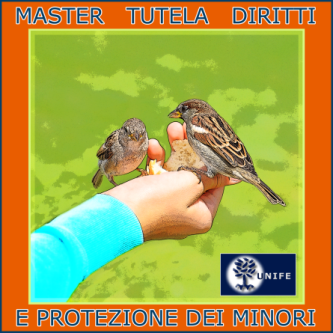 Segnalare il/i seminario/i al quale si intende partecipare:
Mercoledì  20 novembre 14.30 -18.00
Alessandro Chiarelli “Maltrattamento e abuso sui minori: la normativa vigente e la sua applicazione” 
presso Sala Romagnoli dell'ASP Centro Servizi alla Persona - via Ripagrande 5 Ferraragiovedì 21 novembre 10.00 – 13.00
Gloria Soavi “Violenza in famiglia: vittime e testimoni”
presso Sala Romagnoli dell'ASP Centro Servizi alla Persona - via Ripagrande 5 Ferraragiovedì 21 novembre 14.00-19.00
Franca Miola "L'approccio sistemico alla sofferenza dei minori. La presa in carico familiare in ospedale"
presso Sala Romagnoli dell'ASP Centro Servizi alla Persona - via Ripagrande 5 Ferraravenerdì 22 Novembre  10.00-13.00 /14.00-18.00
Franca Miola "Eventi avversi in età infantile ed esiti psicopatologici in età adulta. Percorsi di resilienza."
(max 35 partecipanti)
presso Sala Romagnoli dell'ASP Centro Servizi alla Persona - via Ripagrande 5 FerraraMercoledì 27 novembre 10.00-13.00 /14.00-18.00
Maria Teresa Pedrocco  Biancardi “L’ascolto del minore”
presso Sala Romagnoli dell'ASP Centro Servizi alla Persona - via Ripagrande 5 FerraraGiovedì 28 novembre 10.00-13.00 /14.00-18.00
Maria Teresa Pedrocco  Biancardi “Consulenza tecnica alla Magistratura”
presso Sala Romagnoli dell'ASP Centro Servizi alla Persona - via Ripagrande 5 FerraraVenerdì 29 Novembre 15.00 -19.00
Paola Bastianoni  "Le comunità per minori oggi: quali riflessioni e quali prassi per un 'intervento protettivo e riparativo?”
presso Sala Romagnoli dell'ASP Centro Servizi alla Persona - via Ripagrande 5 Ferrara[Compilare in stampatello per garantire la massima leggibilità]Cognome       		Nome      		Indirizzo      Città       	 			Provincia      		CAP      Mail*      	  				Cell      		 	Data di nascita      	     Professione      		Ente di appartenenza      * L’indirizzo mail è indispensabile anche per ricevere ulteriori informazioni organizzative.I dati personali verranno trattati elettronicamente e utilizzati esclusivamente dalla Direzione del Master “Tutela, diritti e protezione dei minori” di Unife per l’invio di informazioni sulle proprie iniziative. Ai sensi dell’art. 13, L. 675/96 sarà possibile esercitare i relativi diritti, fra cui consultare, modificare e far cancellare i dati personali. Si autorizza alla trattazione dei dati personali ai sensi della legge 196/03:          SI 	  NO 	Data ____ / _____ / _____                                                                                    Firma                                                                                                       _____________________________